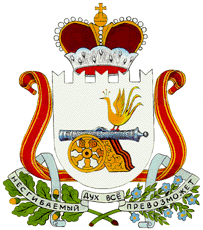 КАРДЫМОВСКИЙ РАЙОННЫЙ СОВЕТ ДЕПУТАТОВРЕШЕНИЕот  26.02.2019                                          № Ре-00009Об утверждении схемы десятимандатного избирательного округа для проведения выборов депутатов Совета депутатов Тюшинского сельского поселения Кардымовского района Смоленской областиВ  соответствии со статьей 18 Федерального закона №67-ФЗ от 12.06.2002 г. «Об основных гарантиях избирательных прав и права на участие референдуме граждан Российской Федерации» и с пунктом 2 статьи 6 от 20.12.2018 №170-з «О преобразовании муниципальных образований Кардымовского  района Смоленской области, об установлении численности и срока полномочий депутатов представительных органов первого созыва вновь образованных муниципальных образований Кардымовского района Смоленской области, а также порядка избрания, полномочий и срока полномочий первых глав вновь образованных муниципальных образований Кардымовского района Смоленской области», рассмотрев схему десятимандатного избирательного округа для проведения выборов депутатов Совета депутатов Тюшинского сельского поселения Кардымовского района Смоленской области, представленную территориальной избирательной комиссией муниципального образования «Кардымовский район» Смоленской области,  Кардымовский районный Совет депутатовР Е Ш И Л:  1. Утвердить схему десятимандатного избирательного округа для проведения выборов депутатов Совета депутатов Тюшинского сельского поселения Кардымовского района Смоленской области первого созыва согласно приложению №1.2. Утвердить графическое изображение десятимандатного избирательного округа для проведения выборов депутатов Совета депутатов Тюшинского сельского поселения Кардымовского района Смоленской области первого созыва согласно приложению №2.3. Настоящее решение опубликовать в районной газете «Знамя труда»-Кардымово».Приложение 1Схема десятимандатного избирательного округа для проведения выборов депутатов Совета депутатов первого созыва вновь образованного  муниципального образования Тюшинского сельского поселения Кардымовского района Смоленской областиЧисленность избирателей на 1 января 2019 года – 1546  человекаСредняя норма представительства избирателей (число избирателей на один мандат) – 155 человек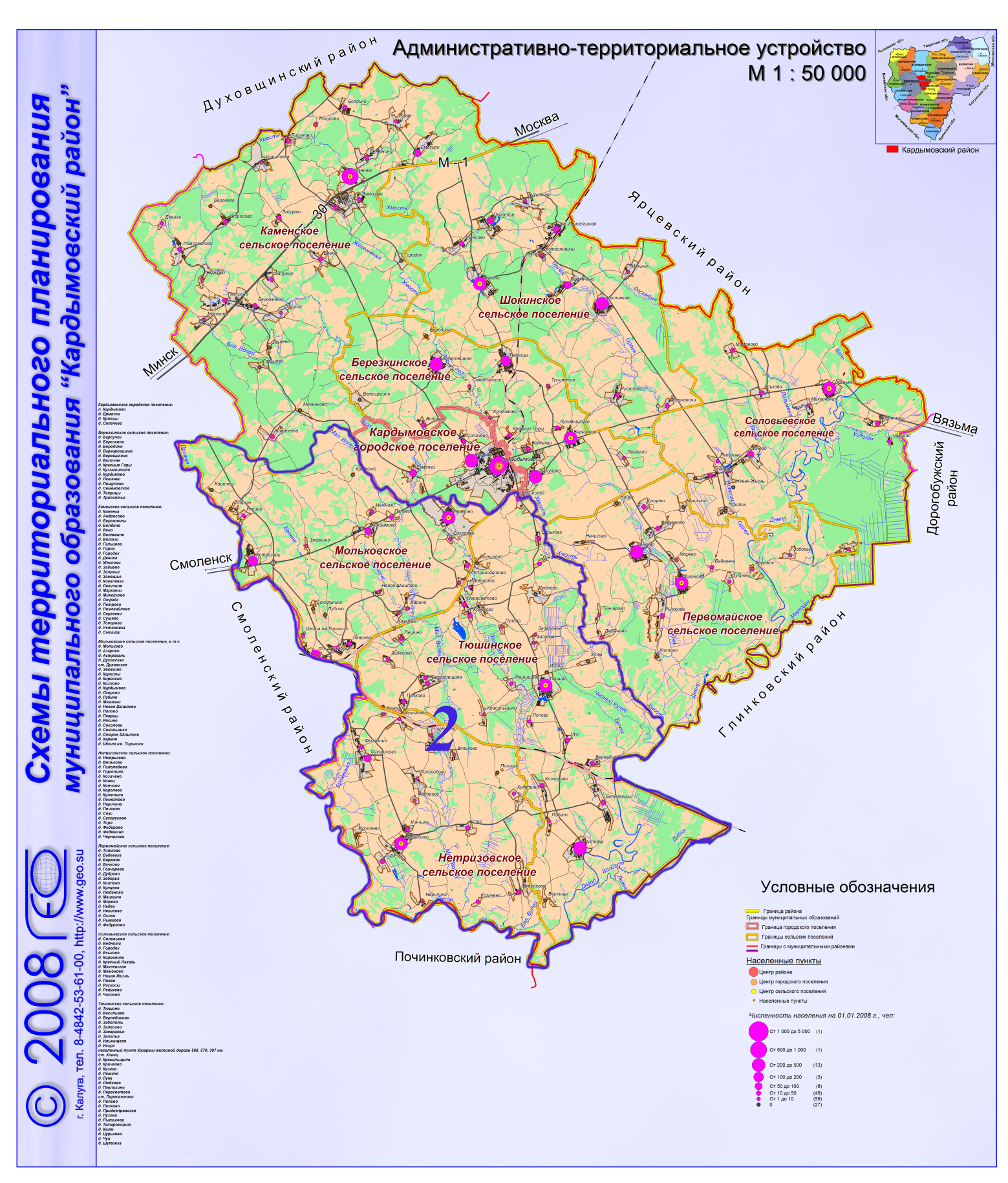 Глава муниципального образования «Кардымовский район»  Смоленской области    П.П. НикитенковПредседатель Кардымовского районного Совета депутатов Г.Н. КузовчиковаНомер избира-тельно-го округаНаименование избирательного округаОписание избирательного округаЧисло избирателей1десятимандатный избирательный округ в границах территории Тюшинского сельского поселения Кардымовского района Смоленской области:д. Тюшино, д. Азарово, д. Астрогань,  д. Бельчевицы, д. Васильево, д. Вернебисово,  д. Воронцы,  д. Вяльково,  д. Гололобово, д. Горюпино, д. Духовская, д. Заболоть, д. Залесово, д. Заовражье, д. Заполье, д. Зевакино, д. Ильнищево,  д. Искра, д. Казармы железной дороги 397 км,  д. Казармы железной дороги 568 км, д. Казармы железной дороги 570 км, д. Кареллы, д. Кирякино, д. Козичено, д. Козлово, д. Конец, д. Кончино, д. Королево, д. Кочкорово, д. Красильщино, д. Кричково, д. Кузино, д. Кулятино,  д. Курдымово, д. Лаврово,д. Лешино, д. Ломейково,  д. Лопино, д. Лубино, д. Луна, д. Любково, д. Межники, д. Мольково, д. Наричино, д. Нетризово, д. Новое Шишлово, д. Павлихино, д. Пересветово, д. Попково, д. Попово, д. Починок, д. Псарцы, д. Пузово, д. Рытьково, д. Рясино, д. Соколово, д. Сокольники, д. Спас, д. Старое Шишлово, д.  Сухоруково, д. Татаровщина, д. Тиря, д. Федорово, д. Федюкино, д. Харино, д. Холм, д. Цурьково, д. Черниково, д. Чуи, д. Школа им. Горького, д. Шутовка, ст. Духовская, ст. Пересветово, ст. Приднепровская1546